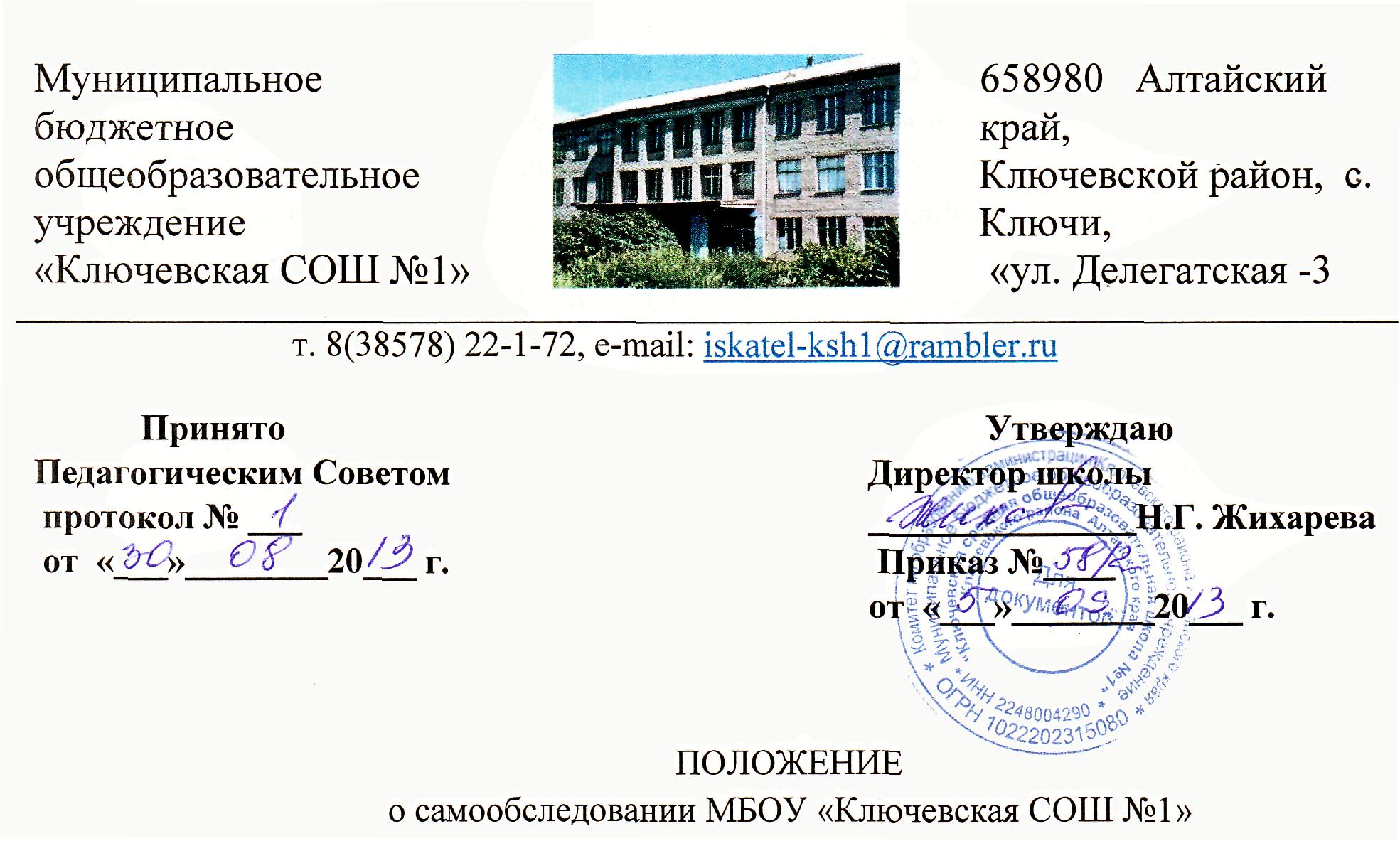 1. Общие положения1.1.     Положение     о     самообследовании МБОУ «Ключевская СОШ №1» (далее - Положение) устанавливает порядок и содержание процедуры самообследования в муниципальном бюджетном общеобразовательном учреждении «Ключевская средняя общеобразовательная школа №1» (далее - школа).1.2.  Положение разработано в соответствии:1.2.1. с нормативными правовыми документами федерального уровня:-   Федеральным законом от 29.12.2012 г. №273 – ФЗ «Закон об образовании в Российской Федерации» (п. 6 ч.2 ст. 29, ст.30);-  приказом Министерства образования и науки РФ от 14 июня 2013г. г. N462 "Об утверждении порядка проведения самообследования образовательной организацией", зарегистрированного в Минюсте РФ 27 июня 2013 г.;-приказом Минобрнауки России от 10.12.2013 N 1324 "Об утверждении показателей     деятельности     образовательной     организации,     подлежащейсамообследованию", зарегистрированным в Минюсте России 28.01.2014 N 31135;-    Правилами размещения на официальном сайте образовательной организации в информационно – телекоммуникационной сети «Интернет» и обновления информации об образовательной организации, утвержденными Постановлением Правительства РФ от 10 июля 2013 г. №582;1.2.2.  С нормативными правовыми документами институционального уровня:- Уставом   школы;-локальными     актами     об     Управляющем     совете,  общешкольнойконференции, о внутренней системе оценки качества образования, официальном     сайте     школы,        о     текущей     и     промежуточной     аттестацииобучающихся,     об     основных     направлениях     работы     по     созданиюздоровьесберегающей среды, программой развития, основной образовательной программой, учебным планом.1.3. Целями проведения самообследования является обеспечение доступности и открытости информации о деятельности Школы, а также подготовка отчета о результатах самообследования.1.4. Задачи самообследования:1) установление степени проявления измеряемых качеств у объектов изучения и оценивания (самооценивания);2)   выявление наличия или отсутствия динамики образовательной системы школы в целом (или отдельных ее компонентов);3)   создание целостной системы оценочных характеристик педагогических процессов;4) выявление положительных тенденций в объектах изучения и оценивания (самооценивания), в образовательной системе школы в целом, резервов ее развития;5)  установление причин возникновения и путей решения, выявленных в ходе изучения и оценивания (самооценивания) проблем;6)    составление (или опровержение) прогнозов изменений, связанных с объектами оценивания (самооценивания) или действиями, относящимися к ним.1.5.Методика самообследования предполагает использование комплекса разнообразных методов:- пассивные (наблюдение, количественный и качественный анализ продуктов деятельности и т.п.);-  активные (мониторинг, анкетирование, собеседование, тестирование, социологический опрос).2. Организация самообследования2.1.  Процедура оценивания проводится в соответствии с инструментарием по контролю качества образования в школе.2.2. Процедура самообследования включает в себя следующие этапы: •планирование и подготовку работ по самообследованию школы; организацию и проведение самообследования;обобщение полученных результатов и формирование отчета о самообследовании школы;рассмотрение и утверждение отчета о самообследовании на заседании педагогического совета.2.3.  Самообследование проводится 1 раз в год. Директор школы издает приказ о порядке, сроках проведения самообследования и составе комиссии.2.4.   Основной формой проведения самообследования является мониторинг качества образовательной подготовки обучающихся и выпускников по заявленным к государственной аккредитации образовательным программам в соответствии с федеральными государственными образовательными стандартами.2.5.  Состав лиц, привлекаемых для проведения самообследования:1. Директор.2. Заместители директора.3. Главный бухгалтер.4. Библиотекарь.5. Руководители методических объединений.3. Содержание самообследования.3.1.В процессе самообследования проводится оценка образовательнойдеятельности, системы управления организации, содержания и качества подготовки обучающихся, организации учебного процесса, востребованности выпускников, качества кадрового, учебно-методического, библиотечно-информационного   обеспечения,         материально-технической       базы,функционирования внутренней системы оценки качества образования, а также анализ показателей деятельности организации, подлежащей самообследованию, устанавливаемых     федеральным       органом       исполнительной       власти,осуществляющим функции по выработке государственной политики и нормативно-правовому регулированию в сфере образования.4. Документация.4.1. Результаты самообследования школы оформляются в виде отчета, включающего аналитическую часть и результаты анализа показателей деятельности организации, подлежащей самообследованию.4.2.Отчет оформляется в электронном виде и в бумажном варианте по состоянию на 1 августа текущего года.4.3. Результаты самообследования рассматриваются на педагогическом совете. Отчет о результатах самообследования подписывается директором школы и заверяется печатью организации.4.4. Отчет о результатах самообследования размещается на официальном сайте школы по адресу http://klyuchi-ksh1.ucoz.ruи направляется учредителю не позднее 1 сентября текущего года.5. Структура отчета5.1.  Аналитическая часть включает в себя аннотацию, основную часть,заключительную часть, приложения с табличным материалом.5.2. Основная часть содержит следующие основные разделы:5.2.1.  Общая характеристика школы (включая особенности района его месторасположения,     в     том     числе     территориальные,     экономические, социальные, транспортные и др.).5.2.2. Контингент обучающихся (основные количественные данные, в том числе по возрастам и классам обучения; обобщенные данные по месту жительства, социальным особенностям семей обучающихся) и др.5.2.3. Структура управления школой.5.2.4.  Условия осуществления образовательного процесса, в том числе материально-техническая база, кадровое, учебно-методическое, библиотечно-информационное обеспечение образовательного процесса и др.5.2.5.Финансовое обеспечение функционирования и развития школы (основные        данные        по        получаемому        бюджетному        финансированию,привлеченным внебюджетным средствам, основным направлениям их расходования).5.2.6. Режим обучения.5.2.7.Организация питания.5.2.8. Обеспечение безопасности 5.2.9.Приоритетные цели и задачи развития школы, деятельность по их решению в отчетный период (в т.ч. решения коллегиального органа управления).5.2.10. Реализация образовательной программы, включая: учебный план, перечень дополнительных образовательных услуг, предоставляемых школой, условия и порядок их предоставления, система мониторинга реализации программы (в т.ч. формы и периодичность промежуточной аттестации).5.2.11.Результаты образовательной деятельности, включающие в себя результаты внешней оценки (основные учебные результаты обучающихся и выпускников последнего года, в том числе на ЕГЭ, внешней аттестации выпускников основной школы, в процессах муниципального образовательного тестирования,     на     олимпиадах,     ученических     конкурсах,     спортивныхсоревнованиях, мероприятиях в сфере искусства, технического творчества и др.).5.2.12. Анализ функционирования внутренней системы оценки качества образования,5.2.13.Анализ востребованности выпускников.5.2.14.    Результаты реализации воспитательной программы школы, формирование ключевых компетенций, социального опыта обучающихся.5.2.15.  Состояние здоровья школьников, меры по охране и укреплению здоровья.5.2.16. Социальная активность и социальное партнёрство школы (сотрудничество с вузами, учреждениями среднего профобразования, предприятиями,     некоммерческими     организациями     и     общественнымиобъединениями; социально значимые мероприятия и программы школы и др.). Публикации в СМИ о школе.5.2.17. Основные сохраняющиеся проблемы школы (в том числе не решенные в отчетном году).5.3. Заключительная часть содержит краткие выводы о результатах развития школы и уровне решения приоритетных задач, даются характеристики основных тенденций и выявленных проблем, уточняются основные приоритеты на следующий за отчетным период и определяются перспективы (в соответствии с Программой развития).В заключительной части указываются формы обратной связи – способы (включая электронные) направления в школу вопросов, замечаний и предложений по отчету.5.4. Приложения – информационный массив, на содержании которого строятся основные выводы в тексте отчета.5.5. Результаты анализа показателей деятельностиорганизации, подлежащей самообследованию (устанавливаются федеральным органом исполнительной     власти,     осуществляющим     функции     по     выработкегосударственной политики и нормативно-правовому регулированию в сфере образования).6. Требования к информации, включаемой в аналитическуючасть6.1.Требования к качеству информации:-   актуальность – информация должна соответствовать интересам и информационным потребностям целевых групп, способствовать принятию решений в сфере образования;-  достоверность - информация должна быть точной и обоснованной. Сведения, содержащиеся в отчете, подкрепляются ссылками на источники первичной информации. Источники информации должны отвечать критерию надежности;-  необходимость и достаточность - приводимые данные факты должны служить исключительно целям обоснования или иллюстрации определенных тезисов и положений отчета. Дополнительная информация может быть приведена в приложении.5.2.Информация по каждому из разделов представляется в сжатом виде, с максимально возможным использованием количественных данных, таблиц, списков и перечней. Текстовая часть каждого из разделов должна быть минимизирована с тем, чтобы отчет в общем своем объеме был доступен для прочтения. Изложение не должно содержать в себе специальных терминов, понятных лишь для узких групп профессионалов (педагогов, экономистов, управленцев и др.).5.3. Опубликование персонифицированной информации об участниках образовательных отношений не допускается.